Пять эпох Могилёва 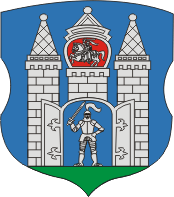 Могилёв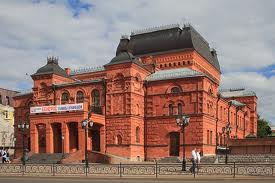 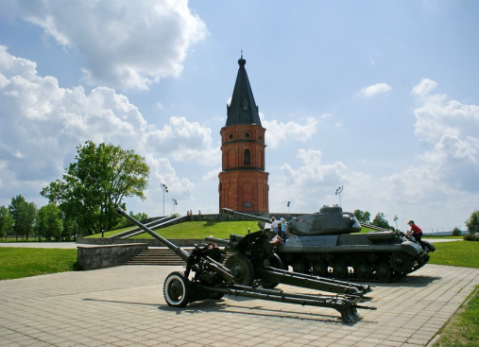 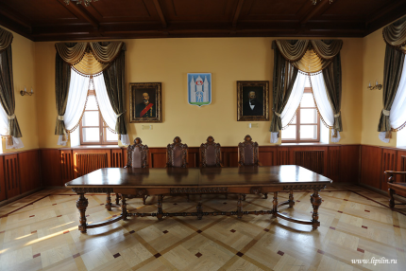 За дополнительную плату: Музей этнографии и быта “Белорусская деревня”: мастерские ткача, пекаря, гончара, плотника, кузнеца. Возможность приобрести изделия мастеров, продегустировать самогон (для взрослых) Зоосад, мини-сафари Прогулка на теплоходе по Днепру Обед в кафе или ресторанеПродолжительность экскурсии: 10 ч.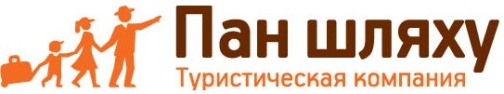 Протяжённость маршрута: 480 км.. Минск, ул. Калинина, д. 7, офис 51Тел. 280-98-72, 280-83-52, МТС 8-029- 5-177-179, VELCOM  8-029-6-176-000E-mail: pan5@tut.byСайт: www.pan-s.by                                                                    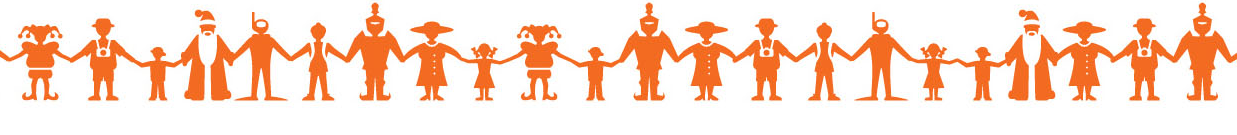 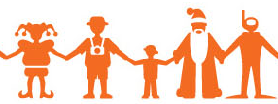 Могилёв – старинный город с богатейшей историей. В 1938 году в Могилёв намеревались перенести столицу БССР. О грандиозных планах напоминает здание Могилёвского облисполкома – копия минского Дома правительства. В годы Первой мировой войны в Могилёве находилась Ставка верховного главнокомандующего, российского императора Николая II. От городской ратуши начинается пешеходная улица, среди её сохранившихся зданий – Архиерейский дворец Георгия Конисского и особняк, в котором императрица Екатерина II встречалась с цезарем Иосифом II. На берегу Днепра расположен православный Свято-Никольский монастырь, на окраине Могилёва находятся мемориальный комплекс "Буйничское поле", зоосад и этнографическая деревня.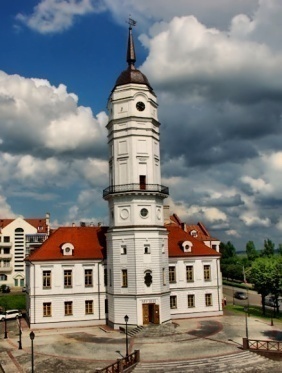 Организация: Сбор:вВыезд:                      -//-вВозвращение:                      -//-вАвтобус:Экскурсовод:Дорога до Могилёва (3,5 часа). Путевая информация; Обзорная экскурсия по Могилёву: Кафедральный собор Трёх святителей, здание Облисполкома, Драматический театр, Советская площадь;Экскурсия по музею истории Могилёва (в здании бывшей ратуши);Пешеходная экскурсия по Ленинской улице (бывшей Большой Садовой), площадь Звёзд;Свято-Никольский монастырь;Буйничское поле – мемориальный комплекс, посвящённый героической обороне Могилёва. 